附件：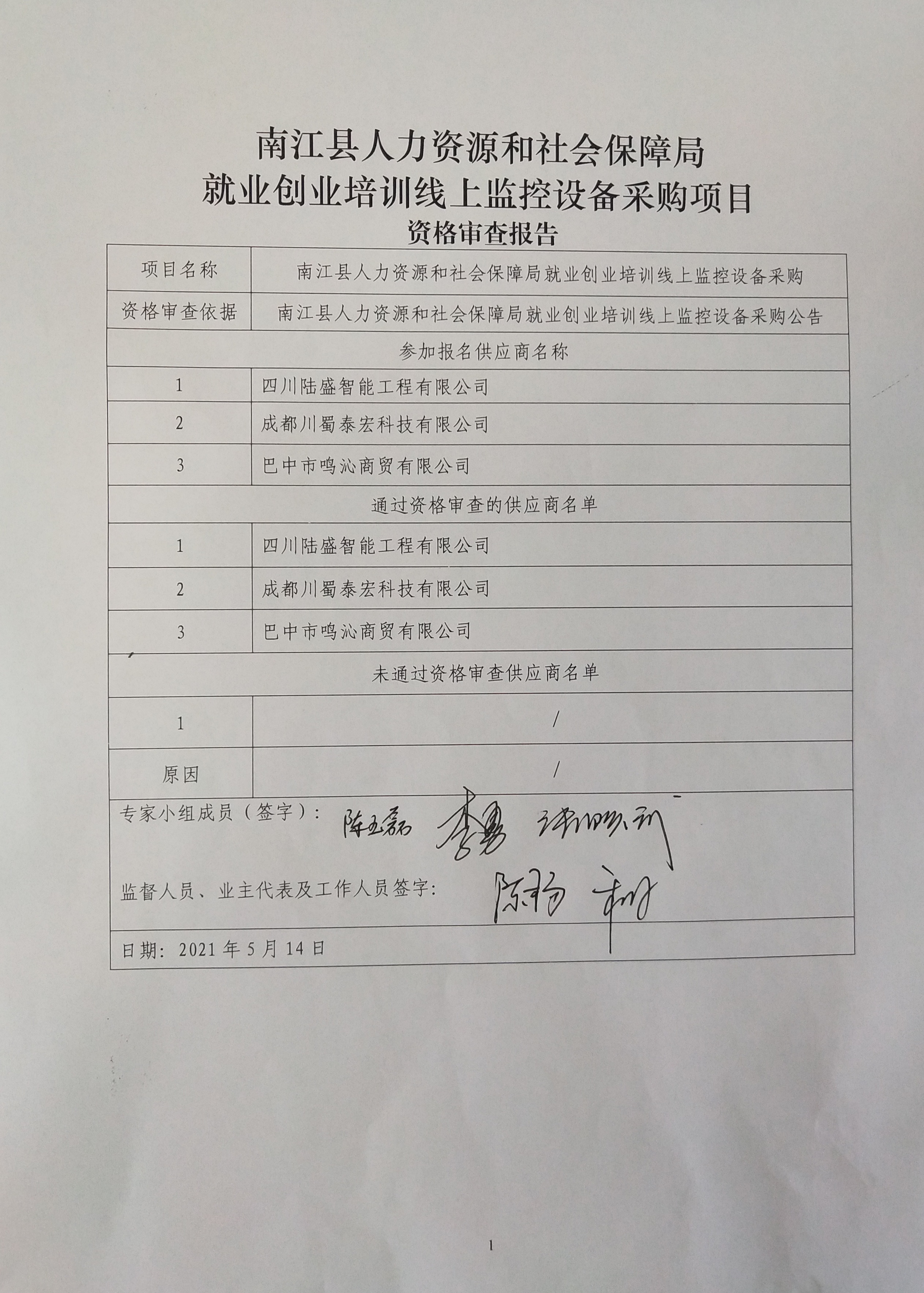 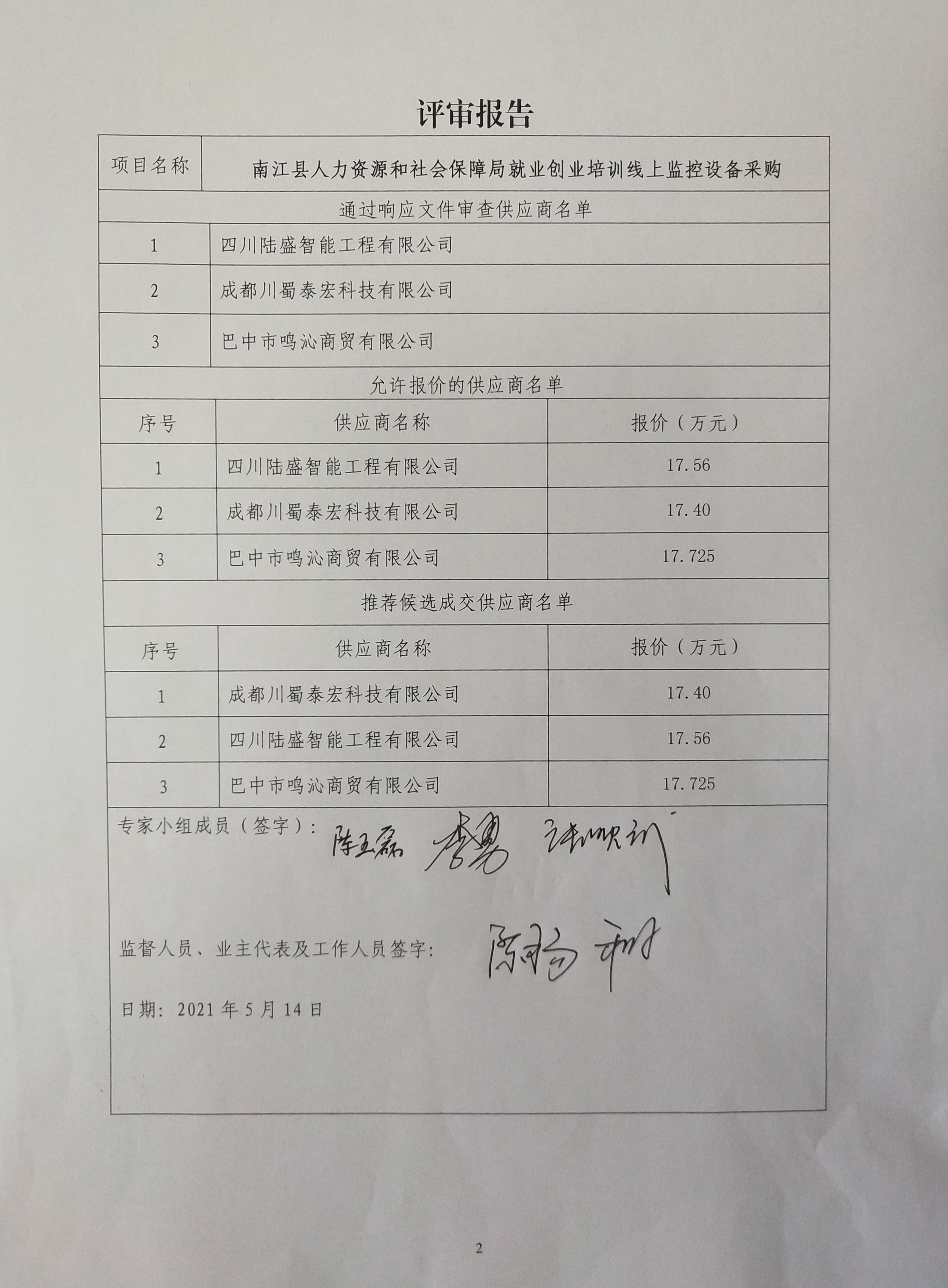 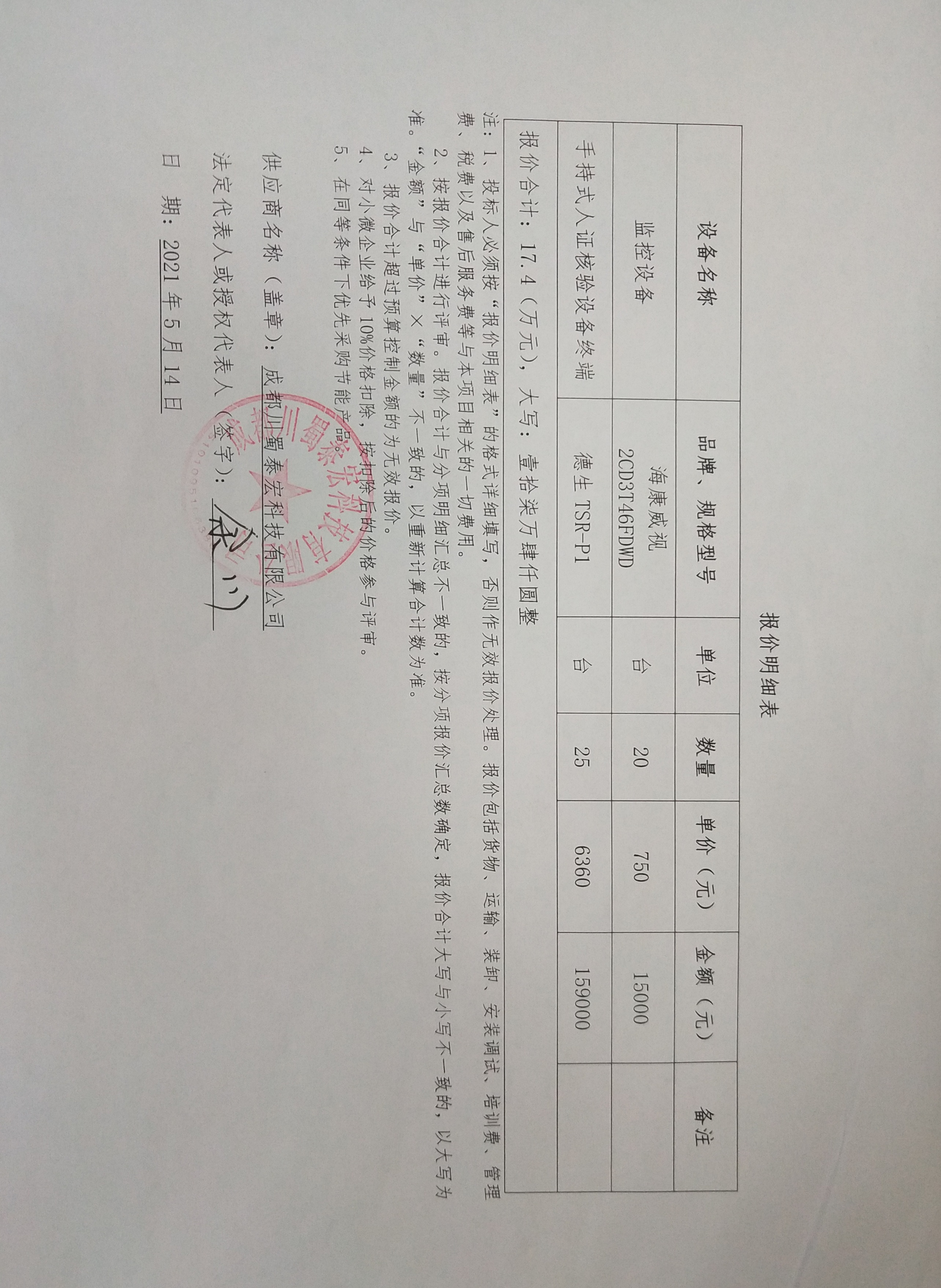 